Pinion from The Rotary Club of Bernardsville30 August 2016 
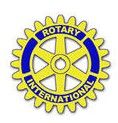 Louise offered the invocation -- Be mindful of Rotary’s goals and objectives.  Seek and take advantage of the opportunities to do good and further Rotary’s goals.  Work in the community, the district, and globally.Twenty two attended including guests District Governor Margit Rahill, DG Nominee Peg Mader.  Soon-to-be-member David Noyes and prospective member Erica Golterman enjoyed meeting the governor.		Jeff won the 50/50.Rotary’s Four-Way TestOf all the things we say or do –Is it the truth?Is it fair to all concerned?Will it build good will and better friendships?Will it be beneficial to all concerned?President Al’s remarks and updates President Al introduced Erica Golterman and then Erica briefly introduced herself to the club.  She works with members at the YMCA, is a teacher, and recently earned her realtor’s license and has captured a couple of sales.  She was happy to meet Rosemary, Cheryl, Peg, Louise, Martino, Brian, and the other Rotarians at her table.  Say hello to Erica when she next attends.27 September is our next evening meeting at The Claremont Tavern.Volunteers needed at the Food Co-op for 9 and 19 October.Road cleanup on Route 202 will be done again in September or October.  Fair weather has been ordered.The club is exploring the sponsorship of Interact clubs at Pingry School and at Ridge High School.  Ravi will work with the Pingry team and Rosemary will handle Ridge.  An interested student has stepped forward at each school and clearance and support from District 7470 and the schools is progressing.   “More than Me” will be suggested as the project that these clubs could choose to embrace and support.Ravi Anna was inducted as our newest member by Governor Rahill.  Ravi’s previous induction at his first Club was also done by that District’s Governor.  Ravi is halfway to Rotary royalty with such distinguished inductors.Margit  visits Bernardsville as her  26th official visit.  Margit was born in Hungary and emigrated with her family shortly before the Soviet invasion and violence claimed the country in the 1956.  Margit became the first female Rotarian in District 7470 [then 747] in 1978.  Her main initiative this year is to increase membership; Margit’s goal is plus 25 members.  Soon-to-arrive events are Vocational Assembly on 5 October; President Al is assembling a group to attend.  WalkFest at Loantaka Park could be a splendid early fund-raiser for the Interact clubs.  UN Day is 12 November.  There will be great speakers, workshops discussing global issues like immigration, hunger, pathogens, inequality, security, peace-making, ….  UN Day sells out, so put your bid in early to Brad and Cheryl to attend.   Or contact Kevin Hirsch at Caldwell Rotary directly.  Foundation Day dinner is 13 November.  Margit has reached out to Rotary governors in Louisiana to offer flood relief or other help from our district.  Margit mentioned Ross Redmond Youth Exchange.  Jeff related the enjoyable experience he had as a host.  And Ravi chimed in as a graduate of the exchange student program saying how much he enjoyed and learned as an exchange student.  Financial help for the New York Day can be helpful; this is the day all the students get a day on the town, a Yankees game, some NY eats, and crowds to enjoy.Margit asked for critiques on In Flight and suggestions for how it could be more effective in delivery, accessibility, appeal.  District 7470 conference will be at Skytop in the Poconos.Peggy Mader -- WalkFest is a great time to meet other Rotarians and raise some money for The Rotary Foundation.    Interactors could also use it as a fund-raiser.  Peggy -- Vocational Assembly is a state-wide activity and always a good time.  The lead speaker is Rick King.  Assembly will be in Edison and about 200 Rotarians are expected to attend.Heard During Happy Dollars	I’m happy To see Margit and Peggy here with usTo meet our guests and new member. To meet Erica and tell her about RotaryTo be here todayTo have enjoyed the summer weather. Club Updates Remember the tip box at The Olde Mill Inn for our waitress, Blanca.If you do a makeup meeting or attend via E-meeting makeup, let Tim know of your attendance.Rotary’s purpose is Doing Good in the World.  Our Mission is to promote world understanding, good will, and peace.  Grants are regularly developed and awarded to further the six focus areas:  Peace and conflict resolution  				Disease prevention and treatment Maternal and child health 					Clean water and sanitation Basic education and literacy  				Community and economic developmentMEETING ASSIGNMENTS	SET-UP 		GREETER	INVOCATION	SGT-AT-ARMS	CLEAN UPAugust 	Goodman	Cross		Wallace		Barisha		BurdSept	Deem		Berger		B. Jenkins	Lynn		Duffy	Club Officers for 2016-2017 yearPresident 		Al SwiderPresident-Elect 		Eric ZalisVice President 		John Carpenter Treasurer 		Brad JenkinsFoundation Treasurer	Al OlsenSecretary 		Tim O’Donovan		Immediate Past-president	Cheryl Delgado Director			Terry BergerDirector			Bill DeemDirector			Rosemary GoodmanMembershipTwo persons have applied to join our club.  Below is the required posting of the names and professionsDavid Noyes----Director of Finance; Couch-Braunsdorf Insurance; Liberty Corner NJ.  David has attended several meetings and is active with his church and community.Jessica Chiaravallo---Branch Manager; Fulton Bank Bernards Office; Basking Ridge NJ.  Jessica has attended several meetings and wants to continue doing service and volunteer work.================================Bernardsville Rotary’s Service Work in the Works           Appear and do the meeting assignments from President Al.  Today we were again three for five – OK effort.  Help with food distribution at God’s Co-op Food Pantry.  Doing this at 100%.We have open nominations for local ‘sweat equity’ service projects.  Bring ideas to Board meeting or Club meeting.Continuing BusinessJohn Carpenter heads the Program Committee; alert John and Al Swider when you find a speaker for our meeting.  